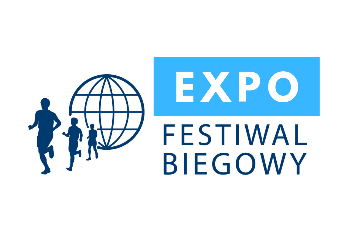  TARGI 12. FESTIWALU BIEGOWEGO FORMULARZ ZGŁOSZENIOWY WYSTAWCY 10-12.09.2021, Piwniczna-ZdrójKLAUZULA INFORMACYJNA DOTYCZĄCA PRZETWARZANIA DANYCH OSOBOWYCH W związku z rozpoczęciem stosowania z dniem 25 maja 2018 r. Rozporządzenia Parlamentu Europejskiego i Rady (UE) 2016/679 z dnia 27 kwietnia 2016 r. w sprawie ochrony osób fizycznych w związku z przetwarzaniem danych osobowych i w sprawie swobodnego przepływu takich danych oraz uchylenia dyrektywy 95/46/WE (ogólne rozporządzenie o ochronie danych) (dalej: „Rozporządzenie”) informujemy, iż od dnia 25 maja 2018 r. przysługują Pani/Panu określone poniżej prawa związane z przetwarzaniem przez Fundację Festiwal Biegów z siedzibą w Niskowej 161, (dalej „FFB”), Pani/Pana danych osobowych.Jednocześnie na podstawie art. 13 Rozporządzania informujemy, że:Administratorem Pani/Pana danych osobowych jest Fundacja Festiwal Biegów z siedzibą w Niskowej 161, kod pocztowy: 33-395 Chełmiec, KRS 0000455795.Telefoniczny kontakt dla osób dzwoniących z Polski oraz z zagranicy z FFB jest możliwy pod numerem telefonu: +48 22-583-11-00. Adres e-mail FFB: festiwalbiegow@festiwalbiegow.plNa podstawie art. 6 ust.1 lit. f) Rozporządzenia FFB przetwarza Pani/Pana dane osobowe w następujących celach:umieszczenia danych w wewnętrznym systemie wystawców/uczestników Festiwalu Biegowego;kontaktowania się w sprawach organizacyjnych w związku z udziałem w Targach 9. Festiwalu Biegowegokontaktowania się w sprawach organizacyjnych Targów kolejnych edycji Festiwalu BiegowegoPodstawą przetwarzania Pani/Pana danych jest prawnie uzasadniony interes realizowany 
przez FFB wynikający z realizacji celów statutowych FFB.W związku z przetwarzaniem danych w celach wskazanych w pkt. 3 powyżej, Pani/Pana dane osobowe mogą być udostępnione innym odbiorcom lub kategoriom odbiorców danych osobowych.  Odbiorcami Pani/Pana danych mogą być pracownicy i współpracownicy FFB;Pani/Pana dane osobowe będą przetwarzane jedynie przez czas, jaki jest niezbędny dla zrealizowania. celów wymienionych w pkt. 3, nie dłużej niż do momentu wniesienia sprzeciwu wobec przetwarzania.Pani/Pana dane nie będą przetwarzane w sposób zautomatyzowany jak również w formie profilowania. W związku z przetwarzaniem przez FFB Pani/Pana danych osobowych, przysługuje Pani/Panu:prawo dostępu do treści danych;prawo do sprostowania danych;prawo do usunięcia danych;prawo do ograniczenia przetwarzania danych;prawo do wniesienia sprzeciwu wobec przetwarzania; W przypadku uznania, iż przetwarzanie przez FFB Pani/Pana danych osobowych narusza przepisy Rozporządzenia, przysługuje Pani/Panu prawo do wniesienia skargi do organu nadzorczego.Podanie danych jest dobrowolne jednak niezbędne do udziału w Targach Festiwalu Biegowego.FFB nie będzie przekazywać Pani/Pana danych osobowych do państwa trzeciego (poza Unię Europejską lub Europejski Obszar Gospodarczy) lub do organizacji międzynarodowych. W przypadku pytań dotyczących przetwarzania danych osobowych przez FFB prosimy o kontakt pod adresem mailowym: festiwalbiegow@festiwalbiegow.plDANE DO FAKTURY:DANE DO FAKTURY:DANE DO FAKTURY:DANE DO FAKTURY:DANE DO FAKTURY:DANE DO FAKTURY:DANE DO FAKTURY:DANE DO FAKTURY:DANE DO FAKTURY:Nazwa Firmy:Nazwa Firmy:Nazwa Firmy:Nazwa Firmy:Nazwa Firmy:Nazwa Firmy:Nazwa Firmy:Nazwa Firmy:Nazwa Firmy:Ulica:Ulica:Ulica:Nr:            Kod pocztowy:Kod pocztowy:Miasto:Miasto:Miasto:NIP:NIP:NIP:NIP:NIP:NIP:NIP:NIP:NIP:Adres do korespondencji:Adres do korespondencji:Adres do korespondencji:Adres do korespondencji:Adres do korespondencji:Adres do korespondencji:Adres do korespondencji:Adres do korespondencji:Adres do korespondencji:DANE OSOBY KONTAKTOWEJ:DANE OSOBY KONTAKTOWEJ:DANE OSOBY KONTAKTOWEJ:DANE OSOBY KONTAKTOWEJ:DANE OSOBY KONTAKTOWEJ:DANE OSOBY KONTAKTOWEJ:DANE OSOBY KONTAKTOWEJ:DANE OSOBY KONTAKTOWEJ:DANE OSOBY KONTAKTOWEJ:Imię i nazwisko:Imię i nazwisko:Imię i nazwisko:Imię i nazwisko:Imię i nazwisko:Imię i nazwisko:Imię i nazwisko:Imię i nazwisko:Imię i nazwisko:Numer telefonu:Adres e-mail:Adres e-mail:Adres e-mail:Adres e-mail:Adres e-mail:Adres e-mail:Adres e-mail:Adres e-mail:POWIERZCHNIA ZABUDOWANAPOWIERZCHNIA ZABUDOWANAPOWIERZCHNIA ZABUDOWANAPOWIERZCHNIA ZABUDOWANAPOWIERZCHNIA ZABUDOWANAPOWIERZCHNIA NIEZABUDOWANAPOWIERZCHNIA NIEZABUDOWANAPOWIERZCHNIA NIEZABUDOWANAPOWIERZCHNIA NIEZABUDOWANAWielkośćWielkośćCena nettoCena nettoCena nettoWielkośćWielkośćCena nettoCena netto1200 zł1200 zł1200 zł1100 zł1100 zł1500 zł1500 zł1500 zł1300 zł1300 zł1700 zł1700 zł1700 zł1500 zł1500 zł  9 m²  9 m²1800 zł 1800 zł 1800 zł   9 m²  9 m²1700 zł1700 zł 10 m² 10 m²1900 zł1900 zł1900 zł1900 zł1900 zł2100 zł2100 zł2100 złStoisko wykonane w systemie octanorm zawiera: ścianki działowe, jednolitą wykładzinę, napis na fryzie, 1 punkt świetlny na każde rozpoczęte 3 m, gniazdo elektryczne podwójne 230V, kosz na śmieciStoisko wykonane w systemie octanorm zawiera: ścianki działowe, jednolitą wykładzinę, napis na fryzie, 1 punkt świetlny na każde rozpoczęte 3 m, gniazdo elektryczne podwójne 230V, kosz na śmieciStoisko wykonane w systemie octanorm zawiera: ścianki działowe, jednolitą wykładzinę, napis na fryzie, 1 punkt świetlny na każde rozpoczęte 3 m, gniazdo elektryczne podwójne 230V, kosz na śmieciStoisko wykonane w systemie octanorm zawiera: ścianki działowe, jednolitą wykładzinę, napis na fryzie, 1 punkt świetlny na każde rozpoczęte 3 m, gniazdo elektryczne podwójne 230V, kosz na śmieciStoisko wykonane w systemie octanorm zawiera: ścianki działowe, jednolitą wykładzinę, napis na fryzie, 1 punkt świetlny na każde rozpoczęte 3 m, gniazdo elektryczne podwójne 230V, kosz na śmieciMożliwość samodzielnego zagospodarowania przestrzeni. Gniazdo 230V.Możliwość samodzielnego zagospodarowania przestrzeni. Gniazdo 230V.Możliwość samodzielnego zagospodarowania przestrzeni. Gniazdo 230V.Możliwość samodzielnego zagospodarowania przestrzeni. Gniazdo 230V. Inna powierzchnia - ………..…. m² powierzchnia zabudowana / niezabudowana Miejsce na zewnątrz  - ………...…. m² Zgłoszenie podwystawcy  Inna powierzchnia - ………..…. m² powierzchnia zabudowana / niezabudowana Miejsce na zewnątrz  - ………...…. m² Zgłoszenie podwystawcy  Inna powierzchnia - ………..…. m² powierzchnia zabudowana / niezabudowana Miejsce na zewnątrz  - ………...…. m² Zgłoszenie podwystawcy  Inna powierzchnia - ………..…. m² powierzchnia zabudowana / niezabudowana Miejsce na zewnątrz  - ………...…. m² Zgłoszenie podwystawcy  Inna powierzchnia - ………..…. m² powierzchnia zabudowana / niezabudowana Miejsce na zewnątrz  - ………...…. m² Zgłoszenie podwystawcy  Inna powierzchnia - ………..…. m² powierzchnia zabudowana / niezabudowana Miejsce na zewnątrz  - ………...…. m² Zgłoszenie podwystawcy  Inna powierzchnia - ………..…. m² powierzchnia zabudowana / niezabudowana Miejsce na zewnątrz  - ………...…. m² Zgłoszenie podwystawcy  Inna powierzchnia - ………..…. m² powierzchnia zabudowana / niezabudowana Miejsce na zewnątrz  - ………...…. m² Zgłoszenie podwystawcy  Inna powierzchnia - ………..…. m² powierzchnia zabudowana / niezabudowana Miejsce na zewnątrz  - ………...…. m² Zgłoszenie podwystawcy FRYZ STOISKA (dotyczy powierzchni zabudowanej):FRYZ STOISKA (dotyczy powierzchni zabudowanej):FRYZ STOISKA (dotyczy powierzchni zabudowanej):FRYZ STOISKA (dotyczy powierzchni zabudowanej):FRYZ STOISKA (dotyczy powierzchni zabudowanej):FRYZ STOISKA (dotyczy powierzchni zabudowanej):FRYZ STOISKA (dotyczy powierzchni zabudowanej):FRYZ STOISKA (dotyczy powierzchni zabudowanej):FRYZ STOISKA (dotyczy powierzchni zabudowanej):Napis na fryzie stoiska: Napis na fryzie stoiska: Napis na fryzie stoiska: Napis na fryzie stoiska: Napis na fryzie stoiska: Napis na fryzie stoiska: Napis na fryzie stoiska: Napis na fryzie stoiska: Napis na fryzie stoiska: WYBRANE ELEMENTY WYPOSAŻENIA DODATKOWEGO:WYBRANE ELEMENTY WYPOSAŻENIA DODATKOWEGO:WYBRANE ELEMENTY WYPOSAŻENIA DODATKOWEGO:WYBRANE ELEMENTY WYPOSAŻENIA DODATKOWEGO:WYBRANE ELEMENTY WYPOSAŻENIA DODATKOWEGO:WYBRANE ELEMENTY WYPOSAŻENIA DODATKOWEGO:WYBRANE ELEMENTY WYPOSAŻENIA DODATKOWEGO:WYBRANE ELEMENTY WYPOSAŻENIA DODATKOWEGO:WYBRANE ELEMENTY WYPOSAŻENIA DODATKOWEGO:ProduktCena netto / szt.Cena netto / szt.Cena netto / szt.ProduktProduktProduktProduktCena netto / szt. Krzesło35 zł / 35 zł / 35 zł /  Lada (100x50x100cm)  Lada (100x50x100cm)  Lada (100x50x100cm)  Lada (100x50x100cm) 90 zł  Stół (80x80cm)50 zł / 50 zł / 50 zł /  Lada z zamontowaną przesłonką z pleksi Lada z zamontowaną przesłonką z pleksi Lada z zamontowaną przesłonką z pleksi Lada z zamontowaną przesłonką z pleksi150 zł  Krzesło barowe45 zł / 45 zł / 45 zł /  Regał (100x50x240cm) Regał (100x50x240cm) Regał (100x50x240cm) Regał (100x50x240cm)100 zł  Stolik barowy70 zł / 70 zł / 70 zł /  Inne elementy wyposażenia dodatkowego stoiska oraz możliwości zamówienia grafiki dostępne na zapytanie Inne elementy wyposażenia dodatkowego stoiska oraz możliwości zamówienia grafiki dostępne na zapytanie Inne elementy wyposażenia dodatkowego stoiska oraz możliwości zamówienia grafiki dostępne na zapytanie Inne elementy wyposażenia dodatkowego stoiska oraz możliwości zamówienia grafiki dostępne na zapytanieOFERTA REKLAMOWA DLA WYSTAWCÓWOFERTA REKLAMOWA DLA WYSTAWCÓWOFERTA REKLAMOWA DLA WYSTAWCÓWOFERTA REKLAMOWA DLA WYSTAWCÓWOFERTA REKLAMOWA DLA WYSTAWCÓWOFERTA REKLAMOWA DLA WYSTAWCÓWOFERTA REKLAMOWA DLA WYSTAWCÓWOFERTA REKLAMOWA DLA WYSTAWCÓWOFERTA REKLAMOWA DLA WYSTAWCÓWAby wzmocnić wizerunek Państwa firmy przed, w trakcie i po targach proponujemy wykupienie: Baner lub winder w obrębie biegów – 400 zł netto Artykuł sponsorowany na www.festiwalbiegow.pl (treść i mat. graficzne Partnera) – 500 zł netto   Mailing do bazy festiwalu (30 000 adresów)  - 800 zł netto Ekspozycja banneru reklamowego na stronie internetowej www.festiwalbiegowy.pl do końca września 2021 – 1600 zł netto Logotyp na ściance sponsorskiej – 2000 zł netto Możliwość dołączenia materiałów promocyjnych do pakietów startowych zawodników – 2500 zł netto  Warunkiem realizacji świadczeń jest dostarczenie niezbędnych materiałów w wyznaczonych przez Fundację terminach, o których zostaniecie Państwo poinformowani drogą mailową.Aby wzmocnić wizerunek Państwa firmy przed, w trakcie i po targach proponujemy wykupienie: Baner lub winder w obrębie biegów – 400 zł netto Artykuł sponsorowany na www.festiwalbiegow.pl (treść i mat. graficzne Partnera) – 500 zł netto   Mailing do bazy festiwalu (30 000 adresów)  - 800 zł netto Ekspozycja banneru reklamowego na stronie internetowej www.festiwalbiegowy.pl do końca września 2021 – 1600 zł netto Logotyp na ściance sponsorskiej – 2000 zł netto Możliwość dołączenia materiałów promocyjnych do pakietów startowych zawodników – 2500 zł netto  Warunkiem realizacji świadczeń jest dostarczenie niezbędnych materiałów w wyznaczonych przez Fundację terminach, o których zostaniecie Państwo poinformowani drogą mailową.Aby wzmocnić wizerunek Państwa firmy przed, w trakcie i po targach proponujemy wykupienie: Baner lub winder w obrębie biegów – 400 zł netto Artykuł sponsorowany na www.festiwalbiegow.pl (treść i mat. graficzne Partnera) – 500 zł netto   Mailing do bazy festiwalu (30 000 adresów)  - 800 zł netto Ekspozycja banneru reklamowego na stronie internetowej www.festiwalbiegowy.pl do końca września 2021 – 1600 zł netto Logotyp na ściance sponsorskiej – 2000 zł netto Możliwość dołączenia materiałów promocyjnych do pakietów startowych zawodników – 2500 zł netto  Warunkiem realizacji świadczeń jest dostarczenie niezbędnych materiałów w wyznaczonych przez Fundację terminach, o których zostaniecie Państwo poinformowani drogą mailową.Aby wzmocnić wizerunek Państwa firmy przed, w trakcie i po targach proponujemy wykupienie: Baner lub winder w obrębie biegów – 400 zł netto Artykuł sponsorowany na www.festiwalbiegow.pl (treść i mat. graficzne Partnera) – 500 zł netto   Mailing do bazy festiwalu (30 000 adresów)  - 800 zł netto Ekspozycja banneru reklamowego na stronie internetowej www.festiwalbiegowy.pl do końca września 2021 – 1600 zł netto Logotyp na ściance sponsorskiej – 2000 zł netto Możliwość dołączenia materiałów promocyjnych do pakietów startowych zawodników – 2500 zł netto  Warunkiem realizacji świadczeń jest dostarczenie niezbędnych materiałów w wyznaczonych przez Fundację terminach, o których zostaniecie Państwo poinformowani drogą mailową.Aby wzmocnić wizerunek Państwa firmy przed, w trakcie i po targach proponujemy wykupienie: Baner lub winder w obrębie biegów – 400 zł netto Artykuł sponsorowany na www.festiwalbiegow.pl (treść i mat. graficzne Partnera) – 500 zł netto   Mailing do bazy festiwalu (30 000 adresów)  - 800 zł netto Ekspozycja banneru reklamowego na stronie internetowej www.festiwalbiegowy.pl do końca września 2021 – 1600 zł netto Logotyp na ściance sponsorskiej – 2000 zł netto Możliwość dołączenia materiałów promocyjnych do pakietów startowych zawodników – 2500 zł netto  Warunkiem realizacji świadczeń jest dostarczenie niezbędnych materiałów w wyznaczonych przez Fundację terminach, o których zostaniecie Państwo poinformowani drogą mailową.Aby wzmocnić wizerunek Państwa firmy przed, w trakcie i po targach proponujemy wykupienie: Baner lub winder w obrębie biegów – 400 zł netto Artykuł sponsorowany na www.festiwalbiegow.pl (treść i mat. graficzne Partnera) – 500 zł netto   Mailing do bazy festiwalu (30 000 adresów)  - 800 zł netto Ekspozycja banneru reklamowego na stronie internetowej www.festiwalbiegowy.pl do końca września 2021 – 1600 zł netto Logotyp na ściance sponsorskiej – 2000 zł netto Możliwość dołączenia materiałów promocyjnych do pakietów startowych zawodników – 2500 zł netto  Warunkiem realizacji świadczeń jest dostarczenie niezbędnych materiałów w wyznaczonych przez Fundację terminach, o których zostaniecie Państwo poinformowani drogą mailową.Aby wzmocnić wizerunek Państwa firmy przed, w trakcie i po targach proponujemy wykupienie: Baner lub winder w obrębie biegów – 400 zł netto Artykuł sponsorowany na www.festiwalbiegow.pl (treść i mat. graficzne Partnera) – 500 zł netto   Mailing do bazy festiwalu (30 000 adresów)  - 800 zł netto Ekspozycja banneru reklamowego na stronie internetowej www.festiwalbiegowy.pl do końca września 2021 – 1600 zł netto Logotyp na ściance sponsorskiej – 2000 zł netto Możliwość dołączenia materiałów promocyjnych do pakietów startowych zawodników – 2500 zł netto  Warunkiem realizacji świadczeń jest dostarczenie niezbędnych materiałów w wyznaczonych przez Fundację terminach, o których zostaniecie Państwo poinformowani drogą mailową.Aby wzmocnić wizerunek Państwa firmy przed, w trakcie i po targach proponujemy wykupienie: Baner lub winder w obrębie biegów – 400 zł netto Artykuł sponsorowany na www.festiwalbiegow.pl (treść i mat. graficzne Partnera) – 500 zł netto   Mailing do bazy festiwalu (30 000 adresów)  - 800 zł netto Ekspozycja banneru reklamowego na stronie internetowej www.festiwalbiegowy.pl do końca września 2021 – 1600 zł netto Logotyp na ściance sponsorskiej – 2000 zł netto Możliwość dołączenia materiałów promocyjnych do pakietów startowych zawodników – 2500 zł netto  Warunkiem realizacji świadczeń jest dostarczenie niezbędnych materiałów w wyznaczonych przez Fundację terminach, o których zostaniecie Państwo poinformowani drogą mailową.Aby wzmocnić wizerunek Państwa firmy przed, w trakcie i po targach proponujemy wykupienie: Baner lub winder w obrębie biegów – 400 zł netto Artykuł sponsorowany na www.festiwalbiegow.pl (treść i mat. graficzne Partnera) – 500 zł netto   Mailing do bazy festiwalu (30 000 adresów)  - 800 zł netto Ekspozycja banneru reklamowego na stronie internetowej www.festiwalbiegowy.pl do końca września 2021 – 1600 zł netto Logotyp na ściance sponsorskiej – 2000 zł netto Możliwość dołączenia materiałów promocyjnych do pakietów startowych zawodników – 2500 zł netto  Warunkiem realizacji świadczeń jest dostarczenie niezbędnych materiałów w wyznaczonych przez Fundację terminach, o których zostaniecie Państwo poinformowani drogą mailową.PŁATNOŚĆPŁATNOŚĆPŁATNOŚĆPŁATNOŚĆPŁATNOŚĆPŁATNOŚĆPŁATNOŚĆPŁATNOŚĆPŁATNOŚĆPłatności dokonuje się na podstawie wystawionej przez Festiwal Biegowy faktury proforma, przelewem, w ciągu 7 dni. Do wartości zamówienia w kwocie netto będzie doliczany VAT w wysokości 23%. Dane do przelewu: PKO BP SA:  28 1020 1097 0000 7902 0245 8578 Fundacja „Festiwal BiegówPłatności dokonuje się na podstawie wystawionej przez Festiwal Biegowy faktury proforma, przelewem, w ciągu 7 dni. Do wartości zamówienia w kwocie netto będzie doliczany VAT w wysokości 23%. Dane do przelewu: PKO BP SA:  28 1020 1097 0000 7902 0245 8578 Fundacja „Festiwal BiegówPłatności dokonuje się na podstawie wystawionej przez Festiwal Biegowy faktury proforma, przelewem, w ciągu 7 dni. Do wartości zamówienia w kwocie netto będzie doliczany VAT w wysokości 23%. Dane do przelewu: PKO BP SA:  28 1020 1097 0000 7902 0245 8578 Fundacja „Festiwal BiegówPłatności dokonuje się na podstawie wystawionej przez Festiwal Biegowy faktury proforma, przelewem, w ciągu 7 dni. Do wartości zamówienia w kwocie netto będzie doliczany VAT w wysokości 23%. Dane do przelewu: PKO BP SA:  28 1020 1097 0000 7902 0245 8578 Fundacja „Festiwal BiegówPłatności dokonuje się na podstawie wystawionej przez Festiwal Biegowy faktury proforma, przelewem, w ciągu 7 dni. Do wartości zamówienia w kwocie netto będzie doliczany VAT w wysokości 23%. Dane do przelewu: PKO BP SA:  28 1020 1097 0000 7902 0245 8578 Fundacja „Festiwal BiegówPłatności dokonuje się na podstawie wystawionej przez Festiwal Biegowy faktury proforma, przelewem, w ciągu 7 dni. Do wartości zamówienia w kwocie netto będzie doliczany VAT w wysokości 23%. Dane do przelewu: PKO BP SA:  28 1020 1097 0000 7902 0245 8578 Fundacja „Festiwal BiegówPłatności dokonuje się na podstawie wystawionej przez Festiwal Biegowy faktury proforma, przelewem, w ciągu 7 dni. Do wartości zamówienia w kwocie netto będzie doliczany VAT w wysokości 23%. Dane do przelewu: PKO BP SA:  28 1020 1097 0000 7902 0245 8578 Fundacja „Festiwal BiegówPłatności dokonuje się na podstawie wystawionej przez Festiwal Biegowy faktury proforma, przelewem, w ciągu 7 dni. Do wartości zamówienia w kwocie netto będzie doliczany VAT w wysokości 23%. Dane do przelewu: PKO BP SA:  28 1020 1097 0000 7902 0245 8578 Fundacja „Festiwal BiegówPłatności dokonuje się na podstawie wystawionej przez Festiwal Biegowy faktury proforma, przelewem, w ciągu 7 dni. Do wartości zamówienia w kwocie netto będzie doliczany VAT w wysokości 23%. Dane do przelewu: PKO BP SA:  28 1020 1097 0000 7902 0245 8578 Fundacja „Festiwal BiegówAkceptuję jako obowiązujące mnie szczegóły zawarte w „Regulaminie Targów Festiwalu Biegowego 2021” wraz z „Instrukcją zabezpieczenia przeciwpożarowego”.Wyrażam zgodę na wprowadzenie do bazy danych i przetwarzanie danych osobowych obecnie i w przyszłości przez Fundację Festiwal Biegów zgodnie z przepisami Rozporządzenia Parlamentu Europejskiego i Rady (UE) 2016/679 z dnia 27 kwietnia 2016 r. (RODO) i Ustawy z dnia 18 maja 2018 r. o ochronie danych osobowych – (Dz. U. 2018 poz. 1000) Zgodnie z Ustawą z dnia 18.07.2001 (Dz. U. nr 144, Poz. 1204) o świadczeniu usług drogą elektroniczną wyrażam zgodę na otrzymywanie informacji od Fundacji Festiwal Biegów drogą elektroniczną na podany adres e-mail oraz wystawienie faktury bez podpisu odbiorcy. Oświadczam, że jestem upoważniony do składania zamówień w imieniu płatnika.Akceptuję jako obowiązujące mnie szczegóły zawarte w „Regulaminie Targów Festiwalu Biegowego 2021” wraz z „Instrukcją zabezpieczenia przeciwpożarowego”.Wyrażam zgodę na wprowadzenie do bazy danych i przetwarzanie danych osobowych obecnie i w przyszłości przez Fundację Festiwal Biegów zgodnie z przepisami Rozporządzenia Parlamentu Europejskiego i Rady (UE) 2016/679 z dnia 27 kwietnia 2016 r. (RODO) i Ustawy z dnia 18 maja 2018 r. o ochronie danych osobowych – (Dz. U. 2018 poz. 1000) Zgodnie z Ustawą z dnia 18.07.2001 (Dz. U. nr 144, Poz. 1204) o świadczeniu usług drogą elektroniczną wyrażam zgodę na otrzymywanie informacji od Fundacji Festiwal Biegów drogą elektroniczną na podany adres e-mail oraz wystawienie faktury bez podpisu odbiorcy. Oświadczam, że jestem upoważniony do składania zamówień w imieniu płatnika.Akceptuję jako obowiązujące mnie szczegóły zawarte w „Regulaminie Targów Festiwalu Biegowego 2021” wraz z „Instrukcją zabezpieczenia przeciwpożarowego”.Wyrażam zgodę na wprowadzenie do bazy danych i przetwarzanie danych osobowych obecnie i w przyszłości przez Fundację Festiwal Biegów zgodnie z przepisami Rozporządzenia Parlamentu Europejskiego i Rady (UE) 2016/679 z dnia 27 kwietnia 2016 r. (RODO) i Ustawy z dnia 18 maja 2018 r. o ochronie danych osobowych – (Dz. U. 2018 poz. 1000) Zgodnie z Ustawą z dnia 18.07.2001 (Dz. U. nr 144, Poz. 1204) o świadczeniu usług drogą elektroniczną wyrażam zgodę na otrzymywanie informacji od Fundacji Festiwal Biegów drogą elektroniczną na podany adres e-mail oraz wystawienie faktury bez podpisu odbiorcy. Oświadczam, że jestem upoważniony do składania zamówień w imieniu płatnika.Akceptuję jako obowiązujące mnie szczegóły zawarte w „Regulaminie Targów Festiwalu Biegowego 2021” wraz z „Instrukcją zabezpieczenia przeciwpożarowego”.Wyrażam zgodę na wprowadzenie do bazy danych i przetwarzanie danych osobowych obecnie i w przyszłości przez Fundację Festiwal Biegów zgodnie z przepisami Rozporządzenia Parlamentu Europejskiego i Rady (UE) 2016/679 z dnia 27 kwietnia 2016 r. (RODO) i Ustawy z dnia 18 maja 2018 r. o ochronie danych osobowych – (Dz. U. 2018 poz. 1000) Zgodnie z Ustawą z dnia 18.07.2001 (Dz. U. nr 144, Poz. 1204) o świadczeniu usług drogą elektroniczną wyrażam zgodę na otrzymywanie informacji od Fundacji Festiwal Biegów drogą elektroniczną na podany adres e-mail oraz wystawienie faktury bez podpisu odbiorcy. Oświadczam, że jestem upoważniony do składania zamówień w imieniu płatnika.Akceptuję jako obowiązujące mnie szczegóły zawarte w „Regulaminie Targów Festiwalu Biegowego 2021” wraz z „Instrukcją zabezpieczenia przeciwpożarowego”.Wyrażam zgodę na wprowadzenie do bazy danych i przetwarzanie danych osobowych obecnie i w przyszłości przez Fundację Festiwal Biegów zgodnie z przepisami Rozporządzenia Parlamentu Europejskiego i Rady (UE) 2016/679 z dnia 27 kwietnia 2016 r. (RODO) i Ustawy z dnia 18 maja 2018 r. o ochronie danych osobowych – (Dz. U. 2018 poz. 1000) Zgodnie z Ustawą z dnia 18.07.2001 (Dz. U. nr 144, Poz. 1204) o świadczeniu usług drogą elektroniczną wyrażam zgodę na otrzymywanie informacji od Fundacji Festiwal Biegów drogą elektroniczną na podany adres e-mail oraz wystawienie faktury bez podpisu odbiorcy. Oświadczam, że jestem upoważniony do składania zamówień w imieniu płatnika.Akceptuję jako obowiązujące mnie szczegóły zawarte w „Regulaminie Targów Festiwalu Biegowego 2021” wraz z „Instrukcją zabezpieczenia przeciwpożarowego”.Wyrażam zgodę na wprowadzenie do bazy danych i przetwarzanie danych osobowych obecnie i w przyszłości przez Fundację Festiwal Biegów zgodnie z przepisami Rozporządzenia Parlamentu Europejskiego i Rady (UE) 2016/679 z dnia 27 kwietnia 2016 r. (RODO) i Ustawy z dnia 18 maja 2018 r. o ochronie danych osobowych – (Dz. U. 2018 poz. 1000) Zgodnie z Ustawą z dnia 18.07.2001 (Dz. U. nr 144, Poz. 1204) o świadczeniu usług drogą elektroniczną wyrażam zgodę na otrzymywanie informacji od Fundacji Festiwal Biegów drogą elektroniczną na podany adres e-mail oraz wystawienie faktury bez podpisu odbiorcy. Oświadczam, że jestem upoważniony do składania zamówień w imieniu płatnika.Akceptuję jako obowiązujące mnie szczegóły zawarte w „Regulaminie Targów Festiwalu Biegowego 2021” wraz z „Instrukcją zabezpieczenia przeciwpożarowego”.Wyrażam zgodę na wprowadzenie do bazy danych i przetwarzanie danych osobowych obecnie i w przyszłości przez Fundację Festiwal Biegów zgodnie z przepisami Rozporządzenia Parlamentu Europejskiego i Rady (UE) 2016/679 z dnia 27 kwietnia 2016 r. (RODO) i Ustawy z dnia 18 maja 2018 r. o ochronie danych osobowych – (Dz. U. 2018 poz. 1000) Zgodnie z Ustawą z dnia 18.07.2001 (Dz. U. nr 144, Poz. 1204) o świadczeniu usług drogą elektroniczną wyrażam zgodę na otrzymywanie informacji od Fundacji Festiwal Biegów drogą elektroniczną na podany adres e-mail oraz wystawienie faktury bez podpisu odbiorcy. Oświadczam, że jestem upoważniony do składania zamówień w imieniu płatnika.Akceptuję jako obowiązujące mnie szczegóły zawarte w „Regulaminie Targów Festiwalu Biegowego 2021” wraz z „Instrukcją zabezpieczenia przeciwpożarowego”.Wyrażam zgodę na wprowadzenie do bazy danych i przetwarzanie danych osobowych obecnie i w przyszłości przez Fundację Festiwal Biegów zgodnie z przepisami Rozporządzenia Parlamentu Europejskiego i Rady (UE) 2016/679 z dnia 27 kwietnia 2016 r. (RODO) i Ustawy z dnia 18 maja 2018 r. o ochronie danych osobowych – (Dz. U. 2018 poz. 1000) Zgodnie z Ustawą z dnia 18.07.2001 (Dz. U. nr 144, Poz. 1204) o świadczeniu usług drogą elektroniczną wyrażam zgodę na otrzymywanie informacji od Fundacji Festiwal Biegów drogą elektroniczną na podany adres e-mail oraz wystawienie faktury bez podpisu odbiorcy. Oświadczam, że jestem upoważniony do składania zamówień w imieniu płatnika.Akceptuję jako obowiązujące mnie szczegóły zawarte w „Regulaminie Targów Festiwalu Biegowego 2021” wraz z „Instrukcją zabezpieczenia przeciwpożarowego”.Wyrażam zgodę na wprowadzenie do bazy danych i przetwarzanie danych osobowych obecnie i w przyszłości przez Fundację Festiwal Biegów zgodnie z przepisami Rozporządzenia Parlamentu Europejskiego i Rady (UE) 2016/679 z dnia 27 kwietnia 2016 r. (RODO) i Ustawy z dnia 18 maja 2018 r. o ochronie danych osobowych – (Dz. U. 2018 poz. 1000) Zgodnie z Ustawą z dnia 18.07.2001 (Dz. U. nr 144, Poz. 1204) o świadczeniu usług drogą elektroniczną wyrażam zgodę na otrzymywanie informacji od Fundacji Festiwal Biegów drogą elektroniczną na podany adres e-mail oraz wystawienie faktury bez podpisu odbiorcy. Oświadczam, że jestem upoważniony do składania zamówień w imieniu płatnika.Data i miejscePieczątkaPodpis osoby upoważnionej